OBJECTIVES:To land in a position as a nurse, where I could utilize my education and impart my knowledge and skills to my future colleagues. Dedicated and compassionate health care provider, equipped with the different principles of nursing that governs action in the actual setting. Willing to learn and develop one’s abilities for the self, institution’s improvement and most of all for the provision of quality care to different clientele.EDUCATIONAL BACKGROUND:Tertiary:			Our Lady of Fatima UniversityValenzuela CityBachelor of Science in Nursing 20092006 - 2009				University of the AssumptionCity of San Fernando Pampanga2005 - 2006Secondary:			Cansinala High SchoolCansinala, Apalit, Pampanga2001 - 2005Primary:		            Cansinala Elementary SchoolCansinala, Apalit, Pampanga1995 – 2001ELIGIBILITY:	Registered Nurse 				Manila, PhilippinesBoard Passer of December 2010Professional Regulatory CommissionMember of Philippine Nurses Association,Inc.(PambansangSamahan ng mgaNars ng Pilipinas,Inc.)PNA No. 2011-089689AREAS OF EXPERTISE:NURSING:Maintaining an awareness of clinical and professional development in Nursing Care.Ensuring that the correct reporting and administrative procedures are followed.Observant enough to be able to detect any changes in patients’ healthAlways observing strict hygiene and safety rules and ensuring that visitors also observe them.Reporting to the person in charge any health and safety issues.PERSONAL:Ability to maintain confidentiality of information relating to patients, staff, and other health team members.Giving information, emotional support and reassurance to patients and relatives.Ability to maintain concentration for long periods under stressful and critical conditions.Mentally and physically strong, able to deal with highly emotional situations.Promoting and upholding standards according to the highest code of practice.Able to write reports and recommendations in an engaging and compelling way.SEMINARS/ACTIVITIES ATTENDED:Participant, 42nd National Rizal Youth Leadership Seminar“Embrace Rizalism as a Way of Life” Baguio City             December 18-22, 2004Student Development Seminar“Coping Mechanism in a New Environment”      University of the Assumption             August 4-5, 2005Participant in Family Planning MethodMulti-Purpose Hall,University of the AssumptionMarch 15-18, 2006Provincial Rural Health Unit SeminarCansinala,Apalit,PampangaJuly 07, 2007Medical Mission: “LibrengTuli ”    Rural Health Unit IPampangaSeptember 28, 2007First Aid and Basic Life Support Training  Participant in Disaster Nursing TrainingOur Lady of Fatima University (Valenzuela City)              October 4-6, 2009“Promoting Evidence-Based Practice in Maternal and Child Nursing”Mother and Child Nurses Association of the PhilippinesBulacanFebruary 18, 2009“Spiritual Care and Professional Ethics in Nursing: A Holistic Approach in Nursing Care”Our Lady of Fatima University (Valenzuela City)January 20, 2010“Building Professional Competencies: Preparing the Nursing Students for the Challenge”Our Lady of Fatima University (Valenzuela City)February 23, 2010“Personality Development for Better Job Opportunities Our Lady of Fatima University (Valenzuela City)March 12, 2010“Nursing Research: Keystone to the Development of Nursing Education, Practice and Administration”Adamson University – San Marcelino, St. Ermita, ManilaMarch 15, 2010“Personality Disorder”            Our Lady of Fatima University (Valenzuela City)March 01, 2011WORK RELATED EXPERIENCE:Private Nurse: in Hospital and Al Mamzar Health Center; Female Emirati patient ,75 years old, Coma with PEG andTracheostomy  tube,and Urinary Catheter.November 2014-January 10, 2016Dubai UAE:Physical AssessmentAdminister feeding  via PEG tubeTracheostomy and PEG tube CareSacral Pressure Ulcer CareMedication AdministrationInsulin preparation and administrationVital signs and oxygen monitoringAppointment setting for specialist physician’s visitProper Grooming and HygienePlanning InterventionROM exercisePositioning every 2 hoursFeeding and medicine preparationHead wash and bed bathingUrinary Catheter changeWound dressingOthers Dubai Hospital and Tawam Hospital; Male Emirati patient, 5 years old, Cerebral Palsy with PEG andTracheostomy tube.August 2014-November 2014UAE:Job Description:Physical AssessmentAdminister feeding  via PEG tubeTracheostomy and PEG tube CareMedication AdministrationVital signs monitoringAppointment setting for specialist physician’s visitProper Grooming and HygieneBathing and toiletingPlanning InterventionROM exerciseOthersRecruitment AgencyHuman Resource Development Staff(HR staff)November  2012- July 2014Job Description:Sourcing applicant for available job positionScheduling an employer’s interviewAnswering InquiriesMaking Daily transmittal of sourcingMaking follow-up for updates of qualified applicantOthersPrivate Nurse: Male,64 Year old client with bladder cancer and angioplasty	            Forbes Park, Makati City	            July 2011 – November 2012Medical Center	                   Makati Medical CenterJob Description:Assigned to care for patients with post-operative and cancer pain.Prepares, administer and monitor pain medications to cancer and post op patients.Assist Physicians on bedside procedures.Directly give comprehensive report to the Attending Physician regarding patient care, its problem and improvements.Coordinates the medical care plan with the nursing care plan, interprets Physician’s order accurately and effectively, relates Physician’s order to appropriate measures, assumes responsibility for the execution of the physician’s order, solicits patients cooperation in planning and implementing plan care.Assesses and records patients’ needs and problems by direct nursing care, collects data from the patient and significant others, review clinical records, knows the medical diagnosis and positively seeks information from the physician and other personnel caring for the patients.Promotes and maintain good interpersonal relationship with patients and family.Posting of charges and credit memo if any. Perform other necessary administrative tasks.OthersPrivate Nurse: January 5, 2011- June 30, 2011-Diabetic patientHospitalMedical Surgical WardJob Description:Assist in feeding and Insulin preparation and administrationPositioning and daily simple exerciseBathing and toiletingMeal planning and preparationProper hygieneOthersHealth Nurse: November 2009 – December 2010PampangaRural Health Center Job Description:Physical AssessmentMedicationProper Grooming and HygieneHealth Teaching and CounsellingPlanningConducting Program  to improve HealthEstablishing Rapport Giving First AidOthersPERSONAL DATA:	Nickname:                        JaneSex:                                  FemaleAge:                                  28 years oldDate of Birth:                    January 15, 1988Place of Birth:                   San Simon, PampangaHeight:                               5’2”Weight:                              124 lbs.Civil Status:                       SingleReligion:                            Roman CatholicFirst Name of Application CV No : 1695636Whatsapp Mobile: +971504753686 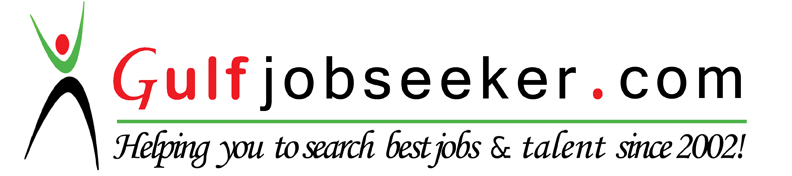 